COMMUNICATIONS COMMITTEE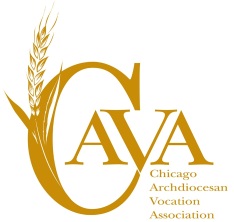 MINUTESDate/Time/Place: July 15, 2019, Zoom CallAttendance: P = Present, T = Telephone, E = Excused, A = Absent, Z-Zoom*Beginning new ministry year.Scheduled Meetings: Aug. 6 – ZOOM 11:30 am to 1:30pmSept. 3 – ZOOMSept. 20 – ZOOM (for Oct.)Oct. 28 – ZOOM (for Nov.)Dec. 3 – Face-to-face with Christmas celebration (Frankfort)?Chair: Mrs. Suzanne PetrouskiRecorder: Sr. Lovina PammitPrayer: Sr. Connie BachZSr Connie Bach, PHJCZSr. Lovina Pammit, OSFZMs. Suzanne PetrouskiZFr. John Eustice, Viatorian#Agenda ItemFindings/Discussion/AnalysisDecision/Recommendation/Future ActionsWelcome & IntroductionsSuzanne welcomed everyone at 9:35 amPrayerPrayer was led by Sr. ConnieAgenda The June 6, 2019 Agenda was reviewed and acceptedMinutes from June 6, 2019 The minutes were accepted with minor corrections. Finances Activity Report – 24 hours service hoursIn-Kind Reporting -  Board Responses & Requests We are still waiting on a few people to accept Board membership.
Revisions to the CAVA Handbook will need to wait for the next official Advisory Board meeting.D. Connie and Lovina will follow up.Old BusinessVocation Voices:  July LSP 150th YearAug -  John Eustice - Pending – We will continue to invite members: Kara Davis, Belinda MonahanD. John will send his profile. Connie will follow up on invites.New Business 1. August Update
 - We hope to be able to introduce new members, announce some changes in CAVA structure and announce new Board members if things are finalized the first week of August.
- Include Br. John as new member of Communications Committee.
Otherwise post an update on recent happenings in CAVA.
- Upcoming dates will be listed. 
- If Jim says no as coordinator for St Xavier BPR, then post an appeal asking members to volunteer as coordinator.
- Reminder for August 29 event2. Summer Newsletter 
- 40th anniversary
- end of year gathering
- CAVA events 
- Membership invitation/getting involved
- Thank you/appreciation and recognition to former CAVA Leaders
- Announcement of new CAVA Leaders (if we have them by then)3. Upcoming events (Suzanne will have a document)4.  Other 
- Website – The About Us page has been updated- May 2019 info needs to be removed
- Put Aug 29 info instead on Member page- Office for Radio and TV staff to be invited to Aug 29 gathering: for possible Video interviews with 2 questions:
How has CAVA helped you promote vocations walking with those who are discerning a vocation in consecrated life? In your work with young people?D. Suzanne will create a document listing the dates.D. An invitation to members asking for someone to coordinate St Xavier will also be included on the August Update.
D. Suzanne will create a document listing the dates.D.  Lovina will email Saul about needed revisions.D. Lovina to email the Ofc for Radio and TVReflections On Diversity:
We discussed extending invitation to new members via OFR Newsletter in August.
Meeting Evaluation: 
Went well, lots of good ideas, need to determine Participation Survey Questions for Communications Website content developmentCalendar CAVA Calendar Reminders Next Mtg :  August 6, 2019  Zoom 11:30 to 1:30Prayer __John_____________Recorder __Connie___________Adjournment  